13.02.2018г. на отделении «ОиПП» проведён  классный час в группе 205.Тема классного часа: «Герой Советского Союза Невзгодов А.И.». НЕВЗГОДОВ Андрей Иванович.                 (1919—1943) — 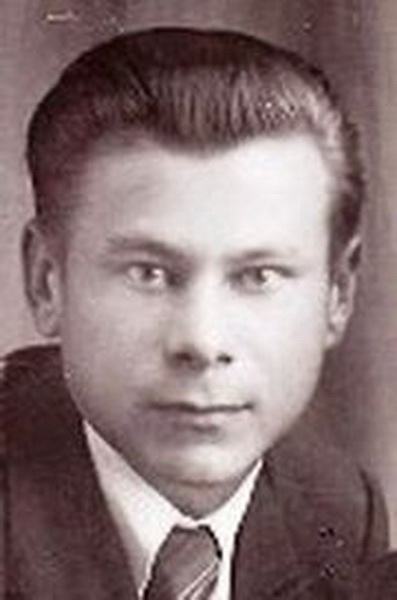 участник Великой Отечественной войны, командир стрелковой роты 1310-го стрелкового полка (19-я стрелковая дивизия, 7-я гвардейская армия, Степной фронт), младший лейтенант. Герой Советского Союза. Награды: Звание Героя Советского Союза присвоено 22 февраля 1944 года посмертно. Награждён орденами Ленина и Красной Звезды. На Аллее Славы во Врадиевке установлен бюст Героя. Имя Героя носит школа № 8 города Златоуста, в школьном музее ему посвящён раздел: «Имя героя живёт вечно».В Челябинском педагогическом университете Невзгодову А.И. посвящены :мемориальная доска и специальный стенд в музее университета. Данное мероприятие проведено   библиотекарем Л.Н. Коваленко.             